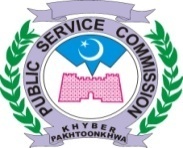 TENTATIVE NOTICESUBJECT:	RECRUITMENT OF PHC TECHNOLOGIST (MP) ADVT. NO. 02/2019, SR. 19:		The following results have been prepared from the claimed/ prescribed qualification of the candidates on the following formula:Obtained marks X 1001200Tentative target of the zones is as underMerit list as per claimed/ prescribed qualifications is as under 									DIRECTOR RECRUITMENT AllocationNo. of PostsNo. of candidates to be called for interviewTargetMerit042185Zone-1031575Zone-2021077Zone-3021077Zone-4021176Zone-5020441Female QuotaOnly four (04) candidates will be called for interviewOnly four (04) candidates will be called for interview65S. NoDiary NoNameDegreeDistrictNICGenderDis.Min.Obt. MarksTotal MarksPass YearConv MarksMarks %22,484SITARA NAYAB S/D/O BAHADUR KHANB.SC. (HONS.)MARDAN/216102-6172737-6FNN3.874.0020171,161.0096.7515,673MUHAMMAD WASIM IQBAL S/D/O MUHAMMAD IQBALBSc (Hons) in Allied Health Sciences/Medical LaborPESHAWAR/217301-7326325-7MNN3.854.0020181,155.0096.252,259AMIR BADSHAH S/D/O KHAN SARAYMphil in MicrobiologyDIR UPPER/315704-3730887-7MNN3.804.0020151,140.0095.0021,197SHAH FAHAD S/D/O GHULAM MUHAMMADBSc (Hons) in Allied Health Sciences/Medical LaborBAJAUR/121104-6142087-1MNN3.754.0020181,125.0093.7510,508KHUDIJA SHAH S/D/O SYED AHMAD SHAHB.SC. (HONS.)CHARSADDA/217103-0694013-2FNN3.734.0020171,119.0093.2525,089ZABIH ULLAH S/D/O WAZIR KHANBSc (Hons) in Allied Health Sciences/Medical LaborPESHAWAR/217301-7294330-9MNN3.734.0020181,119.0093.2516,392MUSHTAQ UR RAHMAN S/D/O SAID ARAB KHANBSc (Hons) in Allied Health Sciences/Medical LaborBAJAUR/121104-5953922-3MNN3.704.0020181,110.0092.504,425BASHIR ULLAH S/D/O NAEEM ULLAHBSc (Hons) in Allied Health Sciences/Medical LaborDIR LOWER/315302-9550243-1MNN3.694.0020181,107.0092.2522,754SULTANAT KHAN S/D/O AMIR ALAM KHANB.S. (HONS)BUNER/315101-1506595-3MNN3.674.0020181,101.0091.7525,672ZEBI REHMAN S/D/O REHMAN GULB.SC. (HONS.)NOWSHERA/217301-1720344-2FNN3.624.0020171,086.0090.5021,560SHAHID ULLAH S/D/O SHER KHANBSc (Hons) in Allied Health Sciences/Medical LaborBAJAUR/121104-5517180-1MNN3.604.0020181,080.0090.0020,413SAMEEN KHAN S/D/O DOURAN SHAHB.S. (HONS)PESHAWAR/217301-9385067-3MNN3.574.0020181,071.0089.252,202AMIN JAN S/D/O ZAHOOR JANB.S. (HONS)CHARSADDA/217101-6116777-1MNN3,555.004,000.0020171,066.5088.881417ADNAN ULLAH S/D/O HABIB KHANMARDAN/ 216102-8703003-9105087.523,455TAJ MUHAMMAD S/D/O HAJI MUHAMMADB.S. (HONS)MALAKAND/315401-9326690-9MNN3.484.0020131,044.0087.008,660INAM ULLAH S/D/O NIAZ GULBSc (Hons) in Allied Health Sciences/Medical LaborPESHAWAR/217301-5054185-5MNN3,470.004,000.0020181,041.0086.7522,890SYED ARSHAD ULLAH S/D/O SYED HABIB ULLAHBSc (Hons) in Allied Health Sciences/Medical LaborDIR LOWER/315302-6889678-9MNN3.474.0020181,041.0086.7522,837SYED ABAS ALI SHAH S/D/O MUHAMMAD YOUSAFB.S. (HONS)PESHAWAR/217301-7112990-9MNN3.454.0020181,035.0086.257,528HIDAYATULLAH S/D/O SHAHI KHELB.S. (HONS)KHYBER/121201-9672351-7MNN3,432.004,000.0020171,029.6085.8018,092QAMAR ZAMAN S/D/O KHAISTA RAHMANBSc (Hons) in Allied Health Sciences/Medical LaborMALAKAND/315402-8135933-3MNN3.424.0020171,026.0085.505,675FATIMA MUHAMMAD SHAFIQ S/D/O MUHAMMAD SHAFIQB.SC. (HONS.)PESHAWAR/217301-7627651-0FNN3.414.0020171,023.0085.2519,499SAEED UR REHMAN S/D/O SULTAN WAZIRBSc (Hons) in Allied Health Sciences/Medical LaborKARAK/414201-2128889-9MNN3.374.0020181,011.0084.252,473AMNA GUL S/D/O GUL MUHAMMAD TAJIKBSc (Hons) in Allied Health Sciences/Medical LaborPESHAWAR/217301-7144769-4MNN3.354.0020181,005.0083.754,253BAHADAR ZEB S/D/O MUHAMMAD JANBSc (Hons) in Allied Health Sciences/Medical LaborBAJAUR/121107-2953004-7MNN3.344.0020181,002.0083.5023,776TOOBA MUJTABA S/D/O GHULAM MUJTABABACHELOR OF BIOTECHNOLOGYBANNU/411101-6132783-0FNN4,583.005,500.002018999.9383.3316,763NAIMAT ULLAH KHAN S/D/O UMER NAWAZ KHANBSc (Hons) in Allied Health Sciences/Medical LaborBANNU/411101-8640612-1MNN3.334.002018999.0083.255,748FAWAD KHAN S/D/O SABIR KHANBSc (Hons) in Allied Health Sciences/Medical LaborPESHAWAR/217301-1196593-9MNN3.314.002018993.0082.753,254ASHFAQ ULLAH S/D/O INAM ULLAHBSc (Hons) in Allied Health Sciences/Medical LaborCHARSADDA/217101-5683303-5MNN3.304.002018990.0082.5016,320MUSANIF SHAH S/D/O KHOOG MUHAMMADBSc (Hons) in Allied Health Sciences/Medical LaborPESHAWAR/217301-0404502-5MNN3.304.002018990.0082.5022,306SHUAIB S/D/O NIAMAT ULLAHB.S. (HONS)KHYBER/121203-9354331-7MNN3.294.002018987.0082.25901ABDURRAHMAN S/D/O HANIF SAIDB.S. (HONS)Tor Ghar/313601-0491189-5MNN3.264.002017978.0081.505,522FARMAN ULLAH KHAN S/D/O ATTA ULLAH KHANB.S. (HONS)LAKKI MARWAT/411201-7130764-5MNN3.254.002018975.0081.2524,130USMAN GHANI S/D/O FAZLI GHANIBSc (Hons) in Allied Health Sciences/Medical LaborCHARSADDA/217101-4690690-9MNN3.234.002018969.0080.754188BABAR ALI S/D/O MUHAMMAD QASIMSWAT/ 315602-6934701-3MNN96680.53,876ATTIQ UR REHMAN S/D/O ABDUL REHMANBSc (Hons) in Allied Health Sciences/Medical LaborKHYBER/121203-0900414-9MNN3,699.004,600.002018964.9680.419,679JAVID KHAN S/D/O QAMAR GULBSc (Hons) in Allied Health Sciences/Medical LaborKHYBER/117301-1903705-3MNN2,796.003,500.002018958.6379.894,761DIL JAN KHAN S/D/O BAID ULLAH JANB.SC. (HONS.)LAKKI MARWAT/411201-4195167-3MNN3,192.004,000.002017957.6079.805,420FARID ULLAH S/D/O FATEH HAZRATB.S. (HONS)DIR UPPER/315701-5116396-9MNN3,668.004,600.002018956.8779.746,522GULSHAN JABEEN S/D/O DILAWAR KHANB.S. (HONS)KARAK/414202-5466745-0FNN2,818.003,550.002019952.5679.386,523GULSHAN JABEEN S/D/O DILAWAR KHANB.S. (HONS)KARAK/414202-5466745-0FNN2,818.003,550.002019952.5679.387,689HUREZAKI S/D/O NASIB ALIBSc (Hons) in Allied Health Sciences/Medical LaborKOHAT/414301-0899161-7MNN5,074.006,400.002018951.3879.2816,793NAJEEB ULLAH S/D/O IHSAN ULLAHBSc (Hons) in Allied Health Sciences/Medical LaborFR KOHAT/122401-1973393-3MNN3.174.002017951.0079.2510,200KASHIF WAKEEL S/D/O AMIN UL HAQB.S. (HONS)DIR LOWER/315302-2320547-7MNN3.164.002018948.0079.0011,044MAMOOR ABDUL SHAHID S/D/O ABDUL SHAHID KHANBSc (Hons) in Allied Health Sciences/Medical LaborFR BANNU/111101-8979400-9MNN3.164.002018948.0079.002,747AQIB IQBAL S/D/O SHAHEEN IQBALBSc (Hons) in Allied Health Sciences/Medical LaborKARAK/414202-6358818-5MNN3,545.004,500.002017945.3378.782,278AMIR KHAN S/D/O SIYAR KHANBSc (Hons) in Allied Health Sciences/Medical LaborCHARSADDA/217101-1296008-3MNN1,100.001,400.002018942.8678.5720,274SALEEMYOUSAF S/D/O MUHAMMAD YOUSAFBSc (Hons) in Allied Health Sciences/Medical LaborBATTAGRAM/313202-4950543-5MNN3.144.002018942.0078.503,152ASAF KHAN S/D/O LIAQAT ALIB.S. (HONS)SWAT/315602-4907688-1MNN587.00750.002016939.2078.2719,138SAADAT ULLAH S/D/O MARDAN GULBSc (Hons) in Allied Health Sciences/Medical LaborFR KOHAT/114301-1867734-5MNN3.134.002018939.0078.2520,379SALMAN NAWAZ KHAN S/D/O GUL DAUD KHANBSc (Hons) in Allied Health Sciences/Medical LaborBANNU/411101-7142838-9MNN3.134.002018939.0078.2525,242ZAHID HUSSAIN S/D/O FAZAL KHALIQB.S. (HONS)BAJAUR/121104-9415044-1MNN3.134.002013939.0078.256,614HABIBULLAH S/D/O MUHAMMAD RABBANIBSc (Hons) in Allied Health Sciences/Medical LaborSWAT/315604-0358255-5MNN3,599.004,600.002018938.8778.244,555BILAL AHMAD S/D/O TELA KHANBSc (Hons) in Allied Health Sciences/Medical LaborMOHMAND/121403-5817851-3MNN3,116.004,000.002017934.8077.9024,445WALI MUHAMMAD S/D/O WALI KHANB.S. (HONS)KHYBER/121201-7811759-7MNN467.00600.002019934.0077.8322,793SUMBUL S/D/O SAID KAMALBSc (Hons) in Allied Health Sciences/Medical LaborSWABI/216202-7751991-0FNN3.114.002018933.0077.7524,497WAQAR AHMAD S/D/O GUL NAWAR SHAHB.S. (HONS)GADOON SWABI/317301-2916971-7MNN2,753.003,550.002019930.5977.558,945IRFAN ULLAH S/D/O TAJ MUHAMMAD KHANBSc (Hons) in Allied Health Sciences/Medical LaborPESHAWAR/217301-0386077-3MNN3.104.002019930.0077.5020,128SAJJAD ALI S/D/O FAZAL RAHMANB.S. (HONS)SWABI/216201-3239607-1MNN3.104.002019930.0077.5011,126MAOOZ AHMAD S/D/O MOHIB GULBSc (Hons) in Allied Health Sciences/Medical LaborMALAKAND/315401-6453324-9MNN3,407.004,400.002018929.1877.436,500GULBAZKHAN S/D/O BAKHT ZADA KHANBSc (Hons) in Allied Health Sciences/Medical LaborDIR LOWER/315303-7425976-7MNN3,097.004,000.002018929.1077.432,720ANWARUL HAQ S/D/O ABDUL HAQBSc (Hons) in Allied Health Sciences/Medical LaborSWAT/315602-2046601-9MNN3.094.002018927.0077.2512,074MUHAMMAD ADEEL S/D/O LIAQAT ALIBSc (Hons) in Allied Health Sciences/Medical LaborHARIPUR/513302-5248184-7MNN3,818.004,950.002016925.5877.13533ABDUL SAMAD S/D/O MEHMOOD KHANBSc (Hons) in Allied Health Sciences/Medical LaborPESHAWAR/217301-0495517-9MNN3.084.002018924.0077.0016,926NASEER ABBAS S/D/O AMAN ULLAH JANBACHELOR OF BIOTECHNOLOGYKURRAM/121303-1273515-7MNN385.00500.002018924.0077.00675ABDULLAH S/D/O MIRZA GULBSc (Hons) in Allied Health Sciences/Medical LaborBUNER/315103-0340018-1MNN2,719.003,550.002018919.1076.5914,518MUHAMMAD RAFIQ S/D/O BADSHAH GULBSc (Hons) in Allied Health Sciences/Medical LaborDIR LOWER/315302-9599486-9MNN1,302.001,700.002017919.0676.598732INAMULLAH S/D/O MUHAMMAD AKBAR KHANSWAT/ 342401-3200409-191876.513,560MUHAMMAD IQBAL S/D/O SAFDAR KHANBSc (Hons) in Allied Health Sciences/Medical LaborMARDAN/216102-2487804-5MNN3,050.004,000.002018915.0076.2522,640SUBHANI GUL S/D/O GULAB SAIDB.S. (HONS)DIR LOWER/315303-0160800-9MNN3,807.005,000.002012913.6876.143,751ATIQ UR RAHMAN S/D/O SHAIR UR RAHMANB.SC. (HONS.)DIR LOWER/315705-3809699-7MNN3.044.002018912.0076.0011,103MANZOOR ALAM S/D/O ABDUR RAHMANB.SC. (HONS.)MOHMAND/117101-3449717-3MNN3,796.005,000.002012911.0475.9212,312MUHAMMAD ALMAS S/D/O MUHAMMAD KARIMB.S. (HONS)DIR UPPER/315703-9961894-9MNN2,691.003,550.002019909.6375.803,815ATTA UR RAHMAN S/D/O GHULAM UR RAHMANBS MicrobiologyDIR LOWER/315302-8098486-1MNN3,335.004,400.002017909.5575.8024,103USMAN ALI S/D/O MIR AHMAD KHANBSc (Hons) in Allied Health Sciences/Medical LaborLAKKI MARWAT/411201-0386328-3MNN3.034.002018909.0075.755,819FAZAL AHAD S/D/O TAJ MUHAMMADBSc (Hons) in Allied Health Sciences/Medical LaborSWAT/315604-0366376-7MNN3,178.004,200.002018908.0075.676,389GOHAR SAYAB S/D/O AKBAR ZAMANB.S. (HONS)LAKKI MARWAT/411201-2563600-1MNN3.024.002018906.0075.507,119HARIS MEHMOOD S/D/O HAMID MEHMOOD BANGASHBSc (Hons) in Allied Health Sciences/Medical LaborKOHAT/414301-5304839-3MNN3,314.004,400.002017903.8275.3212,351MUHAMMAD AMJAD S/D/O MUHAMMAD ZAHERBSc (Hons) in Allied Health Sciences/Medical LaborKHYBER/121202-0126180-5MNN3,163.004,200.002018903.7175.319,412JAFAR IQBAL S/D/O JAMDAR KHANB.S. (HONS)BAJAUR/121103-4343611-7MNN3.004.002017900.0075.0015,877MUHAMMAD ZAKRIA S/D/O SYED ARAB SHAHB.SC. (HONS.)CHARSADDA/217103-0403645-7MNN3.004.002018900.0075.0019,102S MUTAHER UL HASNAIN S/D/O S AQIB SHAHBSc (Hons) in Allied Health Sciences/Medical LaborPESHAWAR/217301-4187168-5MNN3.004.002018900.0075.004,056AZHAR ALI S/D/O AKBAR ALIBSc (Hons) in Allied Health Sciences/Medical LaborSHANGLA/315501-8148558-3MNN3,148.004,200.002019899.4374.9518,256RABIA ILYAS S/D/O ILYAS KHANBSc (Hons) in Allied Health Sciences/Medical LaborPESHAWAR/217301-7974809-0FNN3,145.004,200.002018898.5774.884,470BEHRAM KHAN S/D/O ZAIWAR KHANB.S. (HONS)BATTAGRAM/313202-4726510-1MNN2,651.003,550.002019896.1174.6811,974MUHAMMAD AAMIR S/D/O SHER BAHADURB.S. (HONS)FR PESHAWAR/116101-6247083-7MNN2.984.002017894.0074.5022,179SHER BACHA S/D/O WASEEL KHANBSc Hons Health TechnologyDIR UPPER/315702-3269901-3MNN3,721.005,000.002012893.0474.4217,534NIHAL SHAH S/D/O MUSSANIF SHAHB.S. (HONS)KHYBER/121204-6892421-9MNN2,633.003,550.002019890.0374.1718,667RASHID ULLAH S/D/O SIDDIQ ULLAH SABIRBSc (Hons) in Allied Health Sciences/Medical LaborBUNER/315101-6412746-7MNN3,261.004,400.002013889.3674.117,145HAROON RASHID S/D/O MUHAMMAD JANBSc (Hons) in Allied Health Sciences/Medical LaborKHYBER/121201-6574053-3MNN3,397.004,600.002018886.1773.8521,786SHAKEEL MUHAMMAD S/D/O SABIR MUHAMMADBSc (Hons) in Allied Health Sciences/Medical LaborKHYBER/121201-5076644-7MNN2.954.002019885.0073.7522,990SYED ISHTIAQ AHMAD S/D/O SYED SULTAN E ROOMBSc (Hons) in Allied Health Sciences/Medical LaborDIR LOWER/315307-9931666-5MNN2,606.003,550.002018880.9073.419,375IZHAR UD DIN S/D/O SHER MALIKB.SC. (HONS.)MALAKAND/315402-9529774-3MNN2.934.002017879.0073.255,936FAZAL MUHAMMAD S/D/O ALI MUHAMMADBSc Hons Health TechnologyNORTH WAZIRISTAN/121505-5500483-9MNN2,588.003,550.002018874.8272.9018,607RASHED HAMMAD S/D/O MUHAMMAD HASSANBSc (Hons) in Allied Health Sciences/Medical LaborSWABI/216202-5808183-1MNN3,057.004,200.002018873.4372.792,106ALTAF HUSSAIN S/D/O SAZ MALAK KHANB.S. (HONS)BAJAUR/121107-6158665-3MNN2.914.002018873.0072.7522,636SUBHAN ULLAH S/D/O MUHAMMAD SHERBSc (Hons) in Allied Health Sciences/Medical LaborMOHMAND/116102-9123482-5MNN3,344.004,600.002018872.3572.704,295BAKHT BELAND S/D/O BAKHTIARBSc (Hons) in Allied Health Sciences/Medical LaborDIR LOWER/315305-8304452-7MNN1,234.001,700.002015871.0672.5920,496SAMI ULLAH KHAN S/D/O HANIF KHANB.S. (HONS)NORTH WAZIRISTAN/121501-5335431-5MNN2,570.003,550.002018868.7372.398,250IKRAM ULLAH S/D/O GUL RAIP KHANB.S. (HONS)FR BANNU/111101-9695581-5MNN2,567.003,550.002019867.7272.3121,746SHAISTA JABEEN S/D/O IHSANULLAH KHANBSc (Hons) in Allied Health Sciences/Medical LaborCHARSADDA/261101-0911719-4FNN72.00100.002014864.0072.007,877IFTIKHAR AHMAD S/D/O MUHAMMAD INAMBSc (Hons) in Allied Health Sciences/Medical LaborSWABI/216202-7475447-7MNN1,223.001,700.002016863.2971.9417,040NASIR KHAN S/D/O SAFDAR KHANB.S. (HONS)MARDAN/217301-3099486-5MNN2,552.003,550.002019862.6571.8923,746TAZEEN S/D/O FAZ LE HAQB.S. (HONS)PESHAWAR/217301-0355232-0FNN2,528.003,550.002019854.5471.2123,747TAZEEN S/D/O FAZ LE HAQB.S. (HONS)PESHAWAR/217301-0355232-0FNN2,528.003,550.002019854.5471.2125,396ZAHOOR KHAN S/D/O SAID HAYAT KHANB.S. (HONS)PESHAWAR/217301-3969695-7MNN2,831.004,000.002017849.3070.788,593IMTIAZ HUSSAIN S/D/O NASEEB ALIBSc (Hons) in Allied Health Sciences/Medical LaborKURRAM/121303-9277283-5MNN4,506.006,400.002018844.8870.4119139SAADAT ULLAH S/D/O INAM ULLAHNOWSHERA/217201-6701521-3MNN84470.33665ABDULLAH S/D/O YAKHANBSc (Hons) in Allied Health Sciences/Medical LaborCHARSADDA/217101-6071587-3MNN2,496.003,550.002018843.7270.3125,399ZAHOOR MUHAMMAD S/D/O GHANI MUHAMMADB.SC. (HONS.)DIR LOWER/315307-6937457-7MNN2,942.004,200.002018840.5770.052,157AMBAR ALI S/D/O SAID WAZIR SHAHBS MicrobiologyBUNER/315101-0473634-7MNN2.804.002018840.0070.009,088IRSHAD S/D/O FARID GULBSc (Hons) in Allied Health Sciences/Medical LaborSWABI/216202-2874624-1MNN70.00100.002017840.0070.0010,194KASHIF ULLAH S/D/O FIRDOUS KHANBSc (Hons) in Allied Health Sciences/Medical LaborFR PESHAWAR/122501-2263172-5MNN420.00600.002018840.0070.001,031ABID NAWAZ S/D/O KHALID IQBALBSc (Hons) in Allied Health Sciences/Medical LaborKHYBER/121204-4579474-9MNN2,922.004,200.002018834.8669.5713,338MUHAMMAD IDRIS S/D/O KHAIR MUHAMMADBSc (Hons) in Allied Health Sciences/Medical LaborLAKKI MARWAT/411201-9658597-9MNN2.784.002018834.0069.5012,234MUHAMMAD ALAM S/D/O FARAS KHANB.S. (HONS)DIR UPPER/315702-3585359-7MNN2,456.003,550.002019830.2069.1811,055MANSOOR AHMAD S/D/O MUHAMMAD ANWARBSc (Hons) in Allied Health Sciences/Medical LaborSHANGLA/315503-3986199-9MNN3,096.004,500.002018825.6068.803,908AURANGZEB S/D/O MIAN KHANBSc (Hons) in Allied Health Sciences/Medical LaborKHYBER/121201-6936077-7MNN2,442.003,550.002018825.4668.798,018IHSAN ULLAH S/D/O SARBAZ KHANB.S. (HONS)BATTAGRAM/313202-6079972-5MNN2,740.004,000.002017822.0068.5019,144SAADULLAH KHAN S/D/O ASMAT ULLAH KHANBSc (Hons) in Allied Health Sciences/Medical LaborLAKKI MARWAT/411201-7464747-5MNN1,158.001,700.002014817.4168.1224,463WALI UR RAHAMN S/D/O FOJUN KHANBACHELOR OF BIOTECHNOLOGYBATTAGRAM/313202-4789969-9MNN892.001,310.002007817.1068.0920,287SALIH NOOR S/D/O SAHIB NOORBSc (Hons) in Allied Health Sciences/Medical LaborKURRAM/121303-9792204-9MNN2.694.002017807.0067.2524766WASEEM ULLAH S/D/O FAZAL KHANNOWSHERA/217201-0779097-9MNN80767.2517,619NOMAN AKBAR S/D/O AKBAR SAYEDB.S. (HONS)FR PESHAWAR/117301-6603232-9MNN2,275.003,400.002018802.9466.9124,300WAHID ZAMAN S/D/O BAKHTI ZAMANBSc (Hons) in Allied Health Sciences/Medical LaborSHANGLA/315501-7531046-5MNN1,538.002,300.002008802.4366.8716,461MUTAHHIR SHAH S/D/O NAWAB ZADAB.S. (HONS)PESHAWAR/217301-1951341-9MNN401.00600.002019802.0066.8319,902SAJAD AHMAD S/D/O MUHAMMAD RASOOL KHANBSc (Hons) in Allied Health Sciences/Medical LaborSOUTH WAZIRISTAN/121702-3433121-9MNN1,135.001,700.002015801.1866.7619,362SADIA ZEB S/D/O AURANG ZEBB.S. (HONS)PESHAWAR/217301-7150183-4FNN3,274.005,000.002018785.7665.488,793INAYAT UR REHMAN S/D/O MUHAMMAD SALIM JANBSc (Hons) in Allied Health Sciences/Medical LaborNORTH WAZIRISTAN/121505-4821479-7MNN1,504.002,300.002008784.7065.3911,092MANZOOR AHMAD S/D/O MUHAMMAD AMIR QURESHIBSc (Hons) in Allied Health Sciences/Medical LaborGADOON SWABI/316202-4310165-9MNN3,192.005,000.002014766.0863.847,613HIRA SALEEM S/D/O MUHAMMAD SALEEMBSc (Hons) in Allied Health Sciences/Medical LaborMANSEHRA/513503-5548942-0FNN2,661.004,250.002015751.3462.617,614HIRA SALEEM S/D/O MUHAMMAD SALEEMBSc (Hons) in Allied Health Sciences/Medical LaborMANSEHRA/513503-5548942-0FNN2,661.004,250.002015751.3462.61773ABDULLAH SHAH S/D/O HAYAT SHAHBSc (Hons) in Allied Health Sciences/Medical LaborKHYBER/121203-8843531-9MNN3,084.005,000.002015740.1661.686,472GUL TAHIR KHAN S/D/O SULIMAN KHANB.S. (HONS)NORTH WAZIRISTAN/121501-5330074-5MNN2,184.003,550.002019738.2561.5222,182SHER BAHADAR S/D/O AMIR KHANBSc (Hons) in Allied Health Sciences/Medical LaborMOHMAND/117301-3312914-5MNN3,033.005,000.002015727.9260.669,409JAFAR ALI S/D/O ANWAR IJAZ ALIB.PHARM.SWABI/216201-0679782-1MNN2,911.004,850.002010720.2560.0222,935SYED FARID ULLAH SHAH S/D/O SYED MUZARIB SHAHB.PHARM.MOHMAND/117301-1534791-1MNN2,266.003,800.002004715.5859.631,329ADNAN IKRAM S/D/O IKRAM ULLAHMasters in MicrobiologyDI KHAN/412101-4949886-7MNN1,174.002,000.002010704.4058.708,524IMRAN ULLAH S/D/O SHER BAHADAR KHANB.SC. (HONS.)BANNU/411101-7401482-9MNN316.00550.002012689.4557.455,222FAKHR E YAZDAN S/D/O MUHAMMAD YASEENBSc (Hons) in Allied Health Sciences/Medical LaborBANNU/411101-2928565-3MNN2,413.004,250.002017681.3256.7819466SAEED ULLAH S/D/O MIR NAWABFR PESHAWAR/ 122501-4796949-5MNN67456.164593BILAL AHMED S/D/O MUHAMMAD ASLAMABBOTTABAD/513101-0599125-3MNN79341.316563NADEEM ULLAH S/D/O ZAKEEM KHANBSc (Hons) in Allied Health Sciences/ Medical LaborNORTH WAZIRISTAN/121505-7577261-5MNN4.00345.00201813.911.16